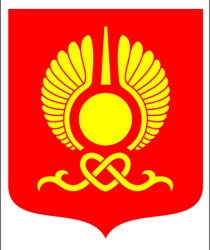 РОССИЙСКАЯ ФЕДЕРАЦИЯРЕСПУБЛИКА ТЫВАХУРАЛ ПРЕДСТАВИТЕЛЕЙ ГОРОДА КЫЗЫЛ_______________________________________________________________РЕШЕНИЕОт 13 декабря 2016 года                                                                                № 292О бюджете городского округа «Город Кызыл Республики Тыва» на 2017 год и на плановый период 2018 и 2019 годов (первое чтение)В соответствии с решением Хурала представителей города Кызыла от 10 ноября 2016 г. № 290 «Об особенностях рассмотрения проекта бюджета городского округа «Город Кызыл Республики Тыва» на 2017 год и на плановый период 2018 и 2019 годов», руководствуясь Уставом городского округа «Город Кызыл Республики Тыва», принятым решением Хурала представителей города Кызыла от 5 мая 2005 года № 50, Хурал представителей города Кызыла РЕШИЛ:1. Принять проект Решения Хурала представителей города Кызыла «О бюджете городского округа «Город Кызыл Республики Тыва» на 2017 год и на плановый период 2018 и 2019 годов» в первом чтении.2. Утвердить основные характеристики бюджета городского округа «Город Кызыл Республики Тыва» (далее – местный бюджет) на 2017 год:- общий объем доходов в сумме 2 478 579,3 тыс. рублей;- общий объем расходов в сумме 2 478 579,3 тыс. рублей.3. Утвердить основные характеристики местного бюджета на 2018 год:- общий объем доходов в сумме 2 407 207,0 тыс. рублей;- общий объем расходов в сумме 2 407 207,0 тыс. рублей.4. Утвердить основные характеристики местного бюджета на 2019 год:- общий объем доходов в сумме 2 434 148,0 тыс. рублей;- общий объем расходов в сумме 2 434 148 с,0 тыс. рублей. 5. Опубликовать настоящее решение на официальном сайте органов местного самоуправления городского округа «Город Кызыл Республики Тыва».6. Контроль за исполнением настоящего решения возложить на Комитет по финансово-экономическим вопросам, развитию предпринимательства и инвестиционной политике Хурала представителей города Кызыла.7. Настоящее решение вступает в силу со дня его подписания.Глава города Кызыла 					                                       Д. Оюн